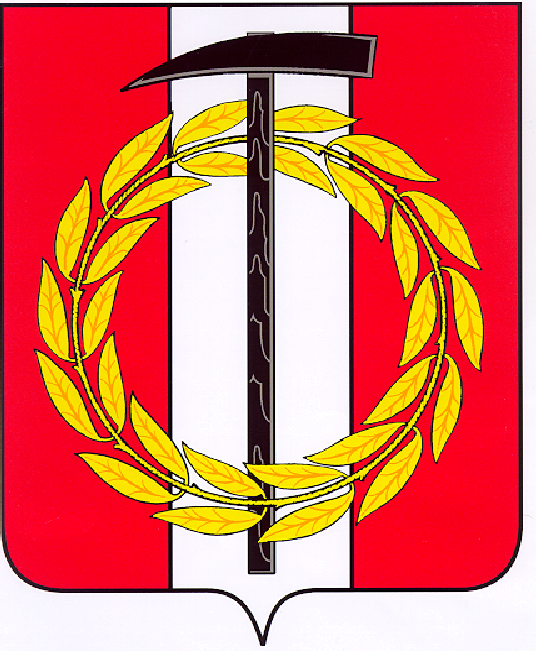 Собрание депутатов Копейского городского округаЧелябинской областиРЕШЕНИЕ     25.02.2022        449-МОот _______________№_____О внесении изменений в решениеСобрания депутатовКопейского городского округаот 24.08.2016 № 193-МОВ соответствии с федеральными законами от 06 октября 2003 года № 131-ФЗ «Об общих принципах организации местного самоуправления в Российской Федерации», от 25 декабря . № 273-ФЗ «О противодействии коррупции», Указами Президента Российской Федерации от 18 мая . № 559 «О представлении гражданами, претендующими на замещение государственных должностей Российской Федерации, и лицами, замещающими государственные должности российской Федерации, сведений о доходах, об имуществе и обязательствах имущественного характера», от 10 декабря 2020 г. № 778 "О мерах по реализации отдельных положений Федерального закона "О цифровых финансовых активах, цифровой валюте и о внесении изменений в отдельные законодательные акты Российской Федерации", от 8 июля 2013 г. № 613 "Вопросы противодействия коррупции", Законом Челябинской области от 29 января . № 353-ЗО «О противодействии коррупции в Челябинской области», руководствуясь Уставом муниципального образования  «Копейский городской округ», Собрание депутатов Копейского городского округа Челябинской областиРЕШАЕТ:1. Внести в Порядок размещения сведений о доходах, расходах, об имуществе и обязательствах имущественного характера лиц, замещающих (занимающих) муниципальные должности, должности муниципальной службы в аппарате Собрания депутатов Копейского городского округа, включенные в перечень коррупционно опасных должностей, и членов их семей на официальном сайте Собрания депутатов Копейского городского округа и предоставления этих сведений средствам массовой информации для опубликования, утвержденный решением Собрания депутатов Копейского городского округа от 24.08.2016 № 193-МО, следующие изменения:1) Подпункт 4 пункта 2 изложить в следующей редакции:«4) сведения об источниках получения средств, за счет которых совершены сделки (совершена сделка) по приобретению земельного участка, другого объекта недвижимого имущества, транспортного средства, ценных бумаг (долей участия, паев в уставных (складочных) капиталах организаций), цифровых финансовых активов, цифровой валюты, если общая сумма таких сделок (сумма такой сделки) превышает общий доход служащего (работника) и его супруги (супруга) за три последних года, предшествующих отчетному периоду».2) Пункт 4 дополнить абзацем следующего содержания:«При предоставлении уточненных сведений соответствующие изменения вносятся в размещенные на официальном сайте сведения не позднее 14 рабочих дней после окончания срока, установленного для предоставления уточненных сведений»;2. Настоящее решение подлежит опубликованию в газете "Копейский рабочий" и размещению на официальном Интернет-сайте Собрания депутатов Копейского городского округа Челябинской области.3. Контроль исполнения настоящего решения возложить на постоянную комиссию по организационным, правовым и общественно-политическим вопросам.4. Решение вступает в силу с момента его официального опубликования.Председатель Собрания депутатов                       Глава Копейского городского Копейского городского округа                              округа                                           Е.К. Гиске                                                 А.М. Фалейчик